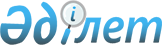 О выделении средств из резерва Правительства Республики Казахстан и внесении изменений в постановление Правительства Республики Казахстан от 9 декабря 2005 года N 1228Постановление Правительства Республики Казахстан от 22 ноября 2006 года N 1102



      В соответствии с 
 Законом 
 Республики Казахстан от 22 ноября 2005 года "О республиканском бюджете на 2006 год", 
 постановлением 
 Правительства Республики Казахстан от 27 декабря 2004 года N 1405 "Об утверждении Правил использования резервов Правительства Республики Казахстан и местных исполнительных органов" Правительство Республики Казахстан 

ПОСТАНОВЛЯЕТ:





      1. Признать официальными мероприятия, проведенные с 1 по 5 сентября 2006 года, связанные с открытием Дворца Мира и Согласия в городе Астане.




      2. Выделить Управлению делами Президента Республики Казахстан из резерва Правительства Республики Казахстан, предусмотренного в республиканском бюджете на 2006 год на неотложные затраты, 193359400 (сто девяносто три миллиона триста пятьдесят девять тысяч четыреста) тенге для возмещения затрат филиала акционерного общества "Сембол Иншаат Туризм Ятырым Ишлетмеджилик Санайы ве Тиджарет" на проведение официальных мероприятий по торжественному открытию Дворца Мира и Согласия в городе Астане в соответствии с планом мероприятий, утвержденным заместителем Руководителя Администрации Президента Республики Казахстан Ашимбаевым М.С. от 21 августа 2006 года.




      3. Внести в 
 постановление 
 Правительства Республики Казахстан от 9 декабря 2005 года N 1228 "О реализации Закона Республики Казахстан "О республиканском бюджете на 2006 год" следующие изменения:



      в 
 приложении 1 
 к указанному постановлению:



      в разделе II "Затраты":



      в функциональной группе 01 "Государственные услуги общего характера", в подфункции 01 "Представительные, исполнительные и другие органы, выполняющие общие функции государственного управления", по администратору 694 "Управление делами Президента Республики Казахстан" затраты по бюджетной программе 109 "Проведение мероприятий за счет резерва Правительства Республики Казахстан на неотложные затраты" увеличить на сумму 193359,4 тысяч тенге для возмещения затрат филиала акционерного общества "Сембол Иншаат Туризм Ятырым Ишлетмеджилик Санайы ве Тиджарет" на проведение официальных мероприятий по торжественному открытию Дворца Мира и Согласия в городе Астане;



      в функциональной группе 13 "Прочие", в подфункции 09 "Прочие", по администратору 217 "Министерство финансов Республики Казахстан" в программе 010 "Резерв Правительства Республики Казахстан", в подпрограмме 101 "Резерв Правительства Республики Казахстан на неотложные затраты" затраты уменьшить на сумму 193359,4 тысяч тенге.




      4. Министерству финансов Республики Казахстан осуществить контроль за целевым использованием выделенных средств.




      5. Настоящее постановление вводится в действие со дня подписания.

      

Премьер-Министр




    Республики Казахстан


					© 2012. РГП на ПХВ «Институт законодательства и правовой информации Республики Казахстан» Министерства юстиции Республики Казахстан
				